УПРАВЛЕНИЕ ОБРАЗОВАНИЯАДМИНИСТРАЦИИ МУНИЦИПАЛЬНОГО РАЙОНА«РОВЕНЬСКИЙ РАЙОН» БЕЛГОРОДСКОЙ ОБЛАСТИПРИКАЗ30 декабря 2022 года			№ 1437Об утверждении состава комиссии по проведению итогового сочинения (изложения) в Ровеньском районе в дополнительный срок – 18 января 2023 годаВ соответствии с Порядком проведения итогового сочинения (изложения) на территории Белгородской области в 2022-2023 учебном году, утверждённым приказом министерства образования Белгородской области от 15 ноября 2022 года № 3657, Порядком формирования комиссии по проведению итогового сочинения (изложения) на территории Белгородской области в 2022-2023 учебном году, утверждённым приказом министерства образования Белгородской области от 16 ноября 2022 года № 3679, письмом Федеральной службы по надзору в сфере образования и науки от 28 октября 2022 года № 04-411, приказом министерства образования Белгородской области от 15 декабря 2022 года № 3923 «О дополнительном сроке проведения итогового сочинения (изложения) на территории Белгородской области в 2022-2023 учебном году», приказом министерства образования Белгородской области от 29 декабря 2022 года № 4167 «О проведении итогового сочинения (изложения) 18 января 2023 года на территории Белгородской области», в целях своевременной подготовки и проведения итогового сочинения в Ровеньском районе в дополнительный срок – 18 января 2023 года приказываю: Утвердить состав комиссии по проведению итогового сочинения (изложения) в Ровеньском районе в дополнительный срок – 18 января 2023 года, в месте проведения итогового сочинения (изложения) – муниципальное бюджетное общеобразовательное учреждение «Советская средняя общеобразовательная школа» Алексеевского городского округа, расположенное по адресу: Белгородская область, Алексеевский район, село Советское, улица Мира, д.13 (приложение к приказу).Руководителям общеобразовательных учреждений Ровеньского района – мест осуществления профессиональной деятельности сотрудников, являющихся членами комиссии по проведению итогового сочинения (изложения) 18 января 2023 года в соответствии с настоящим приказом:Информировать под подпись работников, привлекаемых при  проведении итогового сочинения (изложения) 18 января 2023 года, с документами федерального, регионального, муниципального уровней, регламентирующими организацию и проведение итогового сочинения (изложения) в 2022 – 2023 учебном году, с настоящим приказом не позднее 10 января 2023 года.	2.2. Определить режим работы образовательного учреждения 18 января 2023 года с учётом участия работников, являющихся членами комиссии по проведению итогового сочинения (изложения), в проведении итогового сочинения (изложения) в муниципальном бюджетном общеобразовательном учреждении «Советская средняя общеобразовательная школа» Алексеевского городского округа.	3. Руководителю места проведения итогового сочинения Чернокаловой Светлане Сергеевне совместно с руководителем МБОУ «Советская средняя общеобразовательная школа» Алексеевского городского округа организовать работу комиссии по проведению итогового сочинения (изложения) в соответствии с Порядком проведения итогового сочинения (изложения) на территории Белгородской в 2022-2023 учебном году, утверждённым приказом министерства образования Белгородской области от 15 ноября 2022 года № 3657, инструкциями для лиц, участвующих в организации и проведении итогового сочинения (изложения) на территории Белгородской области в 2022-2023 учебном году, утверждёнными приказом министерства образования Белгородской области от 15 ноября 2022 года №3656, в целях проведения итогового сочинения 18 января 2023 года.	4. Директору муниципального бюджетного общеобразовательного учреждения «Советская средняя общеобразовательная школа» Алексеевского городского округа Кульбаченко Евгении Александровне (по согласованию):	4.1. Информировать под подпись работников, привлекаемых к проведению итогового сочинения (изложения) 18 января 2023 года, с документами федерального, регионального уровней, регламентирующими организацию и проведение итогового сочинения (изложения) в 2022 – 2023 учебном году, с настоящим приказом не позднее 10 января 2023 года.	4.2. В соответствии с локальным актом общеобразовательного учреждения назначить ответственного работника по обеспечению охраны правопорядка в общеобразовательном учреждении в день проведения итогового сочинения 18 января  2023 года.	5. Контроль исполнения настоящего приказа возложить на Кутовую Наталью Петровну, начальника отдела дошкольного и общего образования  управления образования администрации Ровеньского района.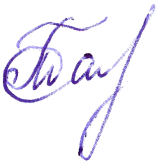 Начальник управления образования администрации Ровеньского района                                     М.А. БекетоваПриложение №1 к приказу управления образования администрации Ровеньского района от 30.12.2022 г. № 1437Состав комиссии по проведению итогового сочинения (изложения) в месте проведения итогового сочинения (изложения)– МБОУ «Советская средняя общеобразовательная школа» Алексеевского городского округа» - 18 января 2023 года№п/пФИО члена комиссииМесто работы, должностьДолжность в месте проведения ИС1Чернокалова Светлана СергеевнаОГБОУ «Ровеньская СОШ с УИОП»,заместитель директора Руководитель места проведения ИСАндрианова Валентина НиколаевнаМБОУ «Ровеньская средняя общеобразовательная школа №2», учитель начальных классовРуководитель места проведения ИС(резерв)Степенко Галина НиколаевнаМБОУ «Ровеньская средняя общеобразовательная школа №2»,учитель начальных классовЧлен комиссии по проведению ИС в учебном кабинетеПрозорова Жанна ВладимировнаМБОУ «Ровеньская средняя общеобразовательная школа №2»,учитель начальных классовЧлен комиссии по проведению ИС в учебном кабинетеБорщёва Татьяна ПавловнаМБОУ «Ровеньская средняя общеобразовательная школа №2»,социальный педагогЧлен комиссии по проведению ИС в учебном кабинетеКузнецова Ирина Васильевна МБОУ «Ровеньская средняя общеобразовательная школа №2»,учитель начальных классовЧлен комиссии по проведению ИС в учебном кабинетеСапрунова Лариса ГригорьевнаМБОУ «Ровеньская средняя общеобразовательная школа №2»,учитель Член комиссии по проведению ИС в учебном кабинетеКосованова Алина ВитальевнаМБОУ «Ровеньская средняя общеобразовательная школа №2», тьюторЧлен комиссии по проведению ИС в учебном кабинетеФомичева Наталья МитрофановнаОГБОУ «Ровеньская СОШ с УИОП»,учитель начальных классовЧлен комиссии по проведению ИС в учебном кабинетеХлапонина Елена АлексеевнаОГБОУ «Ровеньская СОШ с УИОП»,учитель начальных классовЧлен комиссии по проведению ИС в учебном кабинетеПриймак Ольга НиколаевнаОГБОУ «Ровеньская СОШ с УИОП», учитель начальных классовЧлен комиссии по проведению ИС в учебном кабинетеМягкая Людмила ВасильевнаОГБОУ «Ровеньская СОШ с УИОП», учитель начальных классовЧлен комиссии по проведению ИС в учебном кабинетеТкаченко Людмила АлександровнаОГБОУ «Ровеньская СОШ с УИОП», учитель начальных классовЧлен комиссии по проведению ИС в учебном кабинетеРяднова Светлана Николаевна ОГБОУ «Ровеньская СОШ с УИОП», учитель начальных классовЧлен комиссии по проведению ИС в учебном кабинетеШевченко Галина АнатольевнаОГБОУ «Ровеньская СОШ с УИОП», учитель начальных классовЧлен комиссии по проведению ИС в учебном кабинетеТитовская Татьяна СтаниславовнаОГБОУ «Ровеньская СОШ с УИОП», учитель начальных классовЧлен комиссии по проведению ИС в учебном кабинетеТурчанова Наталья АнатольевнаМБОУ «Ровеньская основная общеобразовательная школа», учительЧлен комиссии по проведению ИС в учебном кабинетеУлезько Алла МихайловнаМБОУ «Ровеньская основная общеобразовательная школа»,учительЧлен комиссии по проведению ИС в учебном кабинете2Золотарёва Анастасия НиколаевнаОГБОУ «Ровеньская СОШ с УИОП»,учитель начальных классовЧлен комиссии по проведению ИС вне учебных кабинетов4.Забара Игорь ВладимировичОГБОУ «Ровеньская СОШ с УИОП», учитель технологииЧлен комиссии по проведению ИС вне учебных кабинетовСтромакова Наталья НиколаевнаОГБОУ «Ровеньская СОШ с УИОП», учительЧлен комиссии по проведению ИС вне учебных кабинетовЛемешко Евгения АлександровнаМБОУ «Ровеньская средняя общеобразовательная школа №2», тьюторЧлен комиссии по проведению ИС вне учебных кабинетовЛубкина Виктория ИгоревнаМБОУ «Ровеньская средняя общеобразовательная школа №2»,старший вожатыйЧлен комиссии по проведению ИС вне учебных кабинетовДубовой Вадим ВладимировичМБОУ «Ровеньская средняя общеобразовательная школа №2»,ннструктор по физической культуреЧлен комиссии по проведению ИС вне учебных кабинетовВоронова Наталья ПетровнаМБОУ «Ровеньская средняя общеобразовательная школа №2»,старший воспитательЧлен комиссии по проведению ИС вне учебных кабинетов14.Неткал Роман АнатольевичМКУ «Центр сопровождения развития образования», инженер - программистТехнический специалистМанченко Иван СергеевичМБОУ «Ровеньская основная общеобразовательная школа»,учитель Технический специалистЕгипко Марина ВладимировнаМБОУ «Жабская основная общеобразовательная школа», учитель Технический специалистБеловок Владимир АлексеевичМБОУ «Советская средняя общеобразовательная школа» Алексеевского городского округа, учительТехнический специалист15.Сумцова Анна ЛеонидовнаОГБУЗ «Ровеньская центральная районная больница»,медицинская сестра(по согласованию)Медицинский работникКалкутина Юлия АлександровнаОГБУЗ «Ровеньская центральная больница», медсестра(по согласованию)Медицинский работник